Důvodová zpráva Zastupitelstvu Olomouckého kraje je předložena žádost starosty obce Lipová (okres Prostějov) o poskytnutí finančního příspěvku na odstranění následků mimořádné události ze dne 29. 9. 2014, kdy byl v katastrálním území Lipová – Seč řešen sesuv půdy. Dne 3. 10. 2014 zaslal starosta obce Lipová okr. Prostějov hejtmanovi Olomouckého kraje žádost o poskytnutí finančního příspěvku ve výši 300.000 Kč z rozpočtu Olomouckého kraje. V žádosti uvedl, že finanční prostředky budou použity zejména na zabezpečení svahu před dalším sesuvem půdy na rodinný dům (RD) v obci Lipová místní část Seč č. p. 36 a 37 (viz žádost v Příloze č. 1). Starosta obce Lipová dokládá, že v letošním roce opakovaně řešil sesuv půdy 
na uvedený rodinný dům a mimo jiné také další mimořádné události, které zasáhly 
do rozpočtu obce. Od začátku roku bylo v obci Lipová řešeno 10 mimořádných událostí v důsledku přívalových srážek, především odstranění spadlých stromů 
a dále uvedený sesuv půdy.Dne 3. 10. 2014 provedla Mgr. Hložková, vedoucí oddělení krizového řízení, místní šetření. Na místě samém bylo zjištěno, že dne 25. 9. 2014 byly provedeny neodkladné práce na skalním svahu, který se nachází za RD č. p. 36 a 37. Vlivem vydatných dešťů v letošním roce došlo k podemletí skály a svahu za RD. Nejaktivnější poloha leží přímo v prostoru horní hrany svahu nad domy č. p. 36 a 37. Podle plochy usuzujeme na nutnost očištění a sanování plochy cca150m2. Navrhované řešení je očištění svahu od vegetace, zeminy a volných kamenů, 
do výše přechodu v mírnější svah. Dále bude nezbytné provedení zasíťování speciální sítí. Po obvodu skály bude nutné natažení zpevňujícího ocelového lana vedeného v PVC. Hasičský záchranný sbor Olomouckého kraje zabezpečil místo při řešení mimořádné události ze dne 25. 9. 2014 opěrnými deskami, kdy bylo nezbytné zamezit dalšímu sesuvu půdy, dále byly provedeny práce na očištění svahu a položeny vzpěry, 
aby bylo možné sledovat případný pohyb skály. Z řešení této události byla vedení Olomouckého kraje ředitelem HZS Olomouckého kraje plk. Ing. Koláříkem zaslána informační zpráva dne 25. 9. 2014 a 26. 9. 2014. Z informační zprávy vyplynulo, že ve večerních hodinách dne 25. 9. 2014 došlo k zásahu hasičů z důvodu padajících kamenů na rodinný dům, ke kterému došlo pravděpodobně v důsledku nedávných dešťů, kdy se intenzita pohybu kamenů zvýšila. Hasiči na místě vyrobili dřevěné zábrany, které by dopad kamenů měly snížit. V případě odsouhlasení poskytnutí příspěvku z rozpočtu Olomouckého kraje budou tyto prostředky uvolněny z rezervy krizového řízení (§5273 pol. 5901 UZ02), 
kde přehled celkového čerpání rezervy v letošním roce je uveden v tabulce na str. 2.  Návrh: uvolnit finanční prostředky ve výši 300.000 Kč potřebné k  zpracování dokumentace zajištění svahu, očištění svahu od vegetace, zeminy a volných kamenů, zasíťování speciální sítí, natažení zpevňujícího lana a další dle potřeby pro obec Lipová okres Prostějov, IČ: 00288438.Tabulka č. 1 - Přehled čerpání finančních prostředků z ORJ 02 rezervy pro krizové řízení § 5273, položky 5901 nespecifikované rezervy v roce 2014:  *Na rezervě krizového řízení zůstává i po zohlednění výše uvedeného příspěvku částka ve výši 924.000 Kč.Rada Olomouckého kraje svým usnesením č. UR/52/57/2014 ze dne 6. 11. 2014 souhlasila poskytnutí příspěvku z rezervy krizového řízení obci Lipová 
(okres Prostějov ve výši 300.000 Kč a zároveň doporučila Zastupitelstvu Olomouckého kraje schválit poskytnutí příspěvku dle důvodové zprávy a uložit hejtmanovi Olomouckého kraje podepsat smlouvu. Přílohy:Příloha č. 1 – Žádost starosty obce Lipová okres Prostějov (str. 3)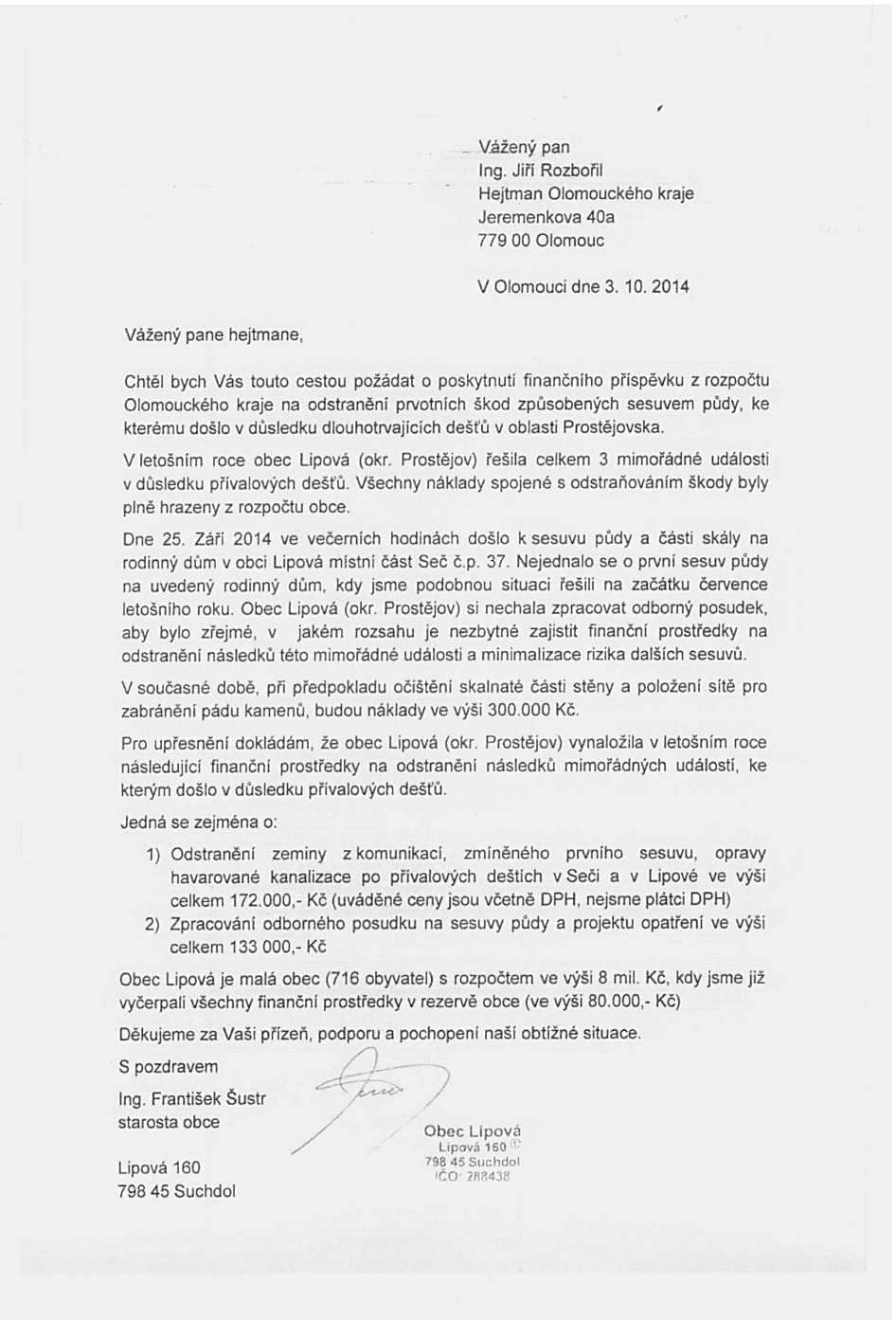 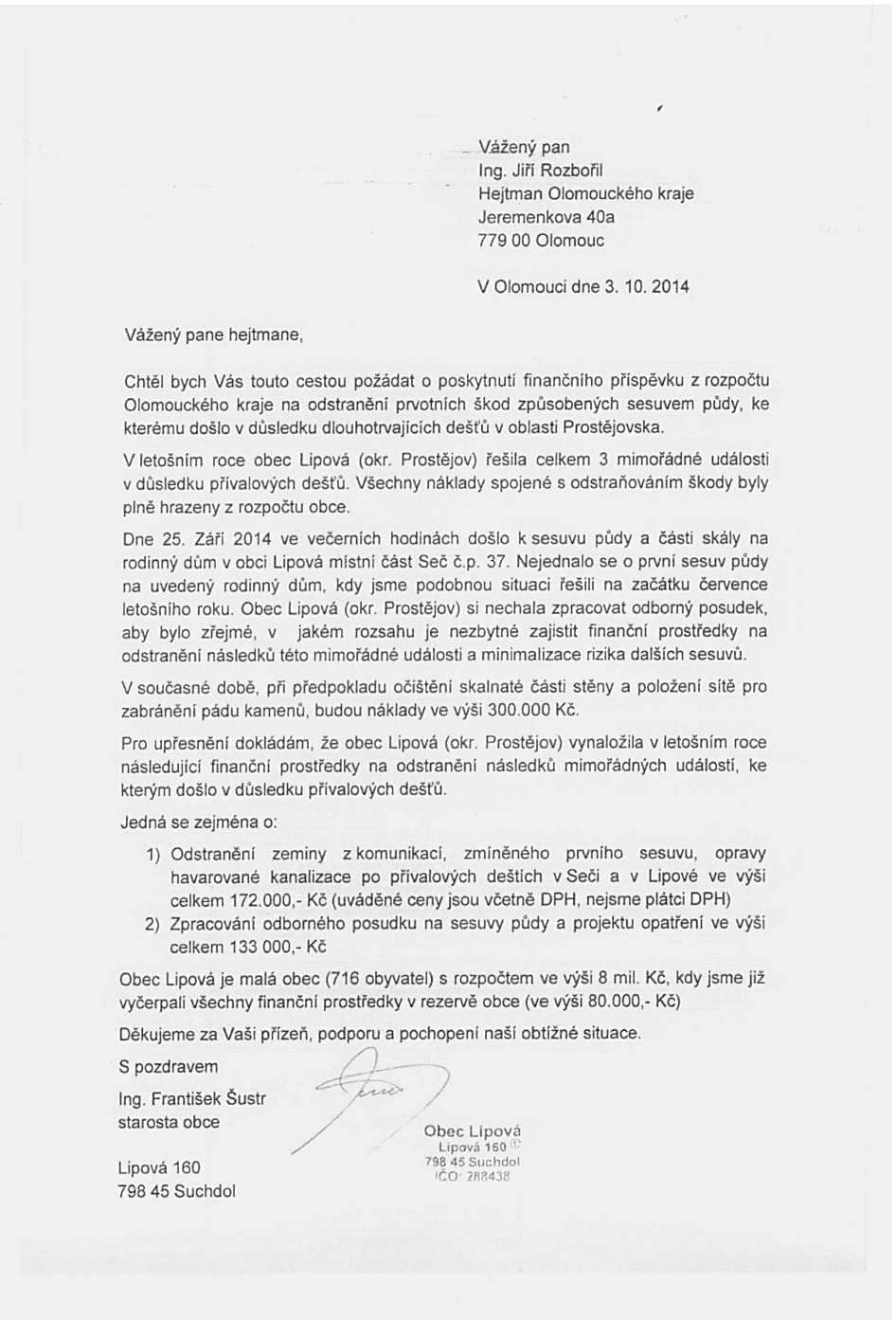 názevČástka1.Hasičský záchranný sbor Olomouckého kraje 1.485.000 Kč2.Horská služba ČR o.p.s.200.000 Kč3.Sdružení hasičů Čech, Moravy a Slezska, okres Olomouc240.000 Kč4.Sdružení hasičů Čech, Moravy a Slezska, Okresní sdružení Prostějov160.000 Kč6.Cvičení složek IZS v roce 2014255.000 Kč7.Humanitární pomoc Bosně a Hercegovině a Srbsku (Člověk v tísni, ADRA, Charita ČR)210.000 Kč8.Sdružení hasičů Čech, Moravy a Slezska, okres Jeseník, Přerov a Šumperk 410.000 Kč9.Odstranění následků mimořádné události (povodně) pro město Zlaté Hory, Mikulovice 1.400.000 Kč10.Setkání starostů na Libavé (původně vyčleněno na skládku Supíkovice)250.000 Kč11.Odstranění následků mimořádné události (povodně) pro Hradec – Nová Ves a Velké Kunětice (pro JPO V)16.000 Kč12.Humanitární pomoc Ukrajině (Člověk v tísni, Charita Olomouc)150.000 Kč13.Odstranění následků mimořádné události (sesuv půdy) Lipová (okres Prostějov) místní část Seč 300.000 KčCelkem požadavkyCelkem požadavky5.076.000 Kč